ЦРВЕНИ КАРТОН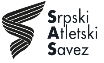 ЦРВЕНИ КАРТОНЦРВЕНИ КАРТОНДИСЦИПЛИНАПОЛМЖБР. СУДИЈЕБР ТАКМИЧАРАПРЕКРШАЈ<~ВРЕМЕДАТУМПОТПИСЦРВЕНИ КАРТОНЦРВЕНИ КАРТОНЦРВЕНИ КАРТОНДИСЦИПЛИНАПОЛМЖБР. СУДИЈЕБР ТАКМИЧАРАПРЕКРШАЈ<~ВРЕМЕДАТУМПОТПИСЦРВЕНИ КАРТОНЦРВЕНИ КАРТОНЦРВЕНИ КАРТОНДИСЦИПЛИНАПОЛМЖБР. СУДИЈЕБР ТАКМИЧАРАПРЕКРШАЈ<~ВРЕМЕДАТУМПОТПИСЦРВЕНИ КАРТОНЦРВЕНИ КАРТОНЦРВЕНИ КАРТОНДИСЦИПЛИНАПОЛМЖБР. СУДИЈЕБР ТАКМИЧАРАПРЕКРШАЈ<~ВРЕМЕДАТУМПОТПИСЦРВЕНИ КАРТОНЦРВЕНИ КАРТОНЦРВЕНИ КАРТОНДИСЦИПЛИНАПОЛМЖБР. СУДИЈЕБР ТАКМИЧАРАПРЕКРШАЈ<~ВРЕМЕДАТУМПОТПИСЦРВЕНИ КАРТОНЦРВЕНИ КАРТОНЦРВЕНИ КАРТОНДИСЦИПЛИНАПОЛМЖБР. СУДИЈЕБР ТАКМИЧАРАПРЕКРШАЈ<~ВРЕМЕДАТУМПОТПИС